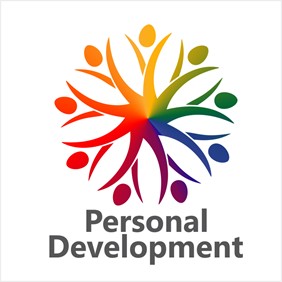 The Novalis Ubuntu InstituteHolistic Wellness Day 2016‘Personal Development – A Pathway to Conscious Evolution’Programme – Saturday, 15th October, 201610:00        Registration, Networking & Refreshments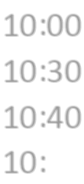 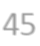 10:30        Welcome: Anne-Lise Bure – Managing Director, The Novalis Ubuntu Institute10:40        Programme for the day: Marianne Boulle, Marketing Manager, The Novalis Ubuntu Institute10:45        Speaker One: Diana Smith – Hidden Mind Institute – The Hidden Mind Corrective SoundProtocol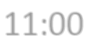 11:00	Speaker Two: Liesl Viljoen and Karin Liebenberg – Health Coach SA – Key Concepts to Health and Happiness – The Integrative Nutrition Way11:15        Feedback Break11:33        Guest Speaker – Anthony Rees - National Chairman of the Traditional and Natural Health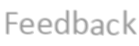 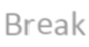 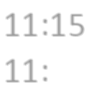 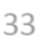 Alliance ‘Unnatural Regulations for Natural Health Products’ An overview and update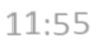 11:55	A Chance for Every Child Presentation: Bea Juries – Community Development Manager, A Chance for Every Child Project, The Novalis Ubuntu Institute12:08        Speaker Three: Loraine Magda – Noetic Business Coaching – Thriving By Balancing Your Inner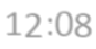 Masculine and Feminine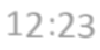 12:23        Speaker Four: Amy Kaye – Write On South Africa – Writing As Therapy: Using Writing as aCreative Tool for Healing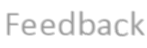 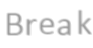 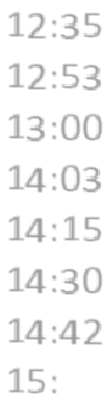 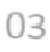 12:37        Feedback Break12:53        Personal Development Programme 2017: Marianne Boulle13:00        Lunch14:03        An interview with Estelle Moys - Owner and Editor of Link-Up Western Cape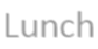 14:15        Speaker Five: Corne MacKenzie - Restless and Aware – Embracing Mid-Life14:30        Speaker Six: Naett Atkinson – Financial Confidence, Financial Wellness14:42        Feedback Break15:02        A Message from Our Partners, Sofia Association, Sweden: Bea Juries.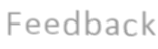 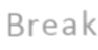 Appreciation:  Naren Sewpaul – Organisation Development Manager, The Novalis UbuntuInstitute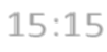 15:15        Closing with further networking until 15:30Speaker’s gifts were kindly provided by Beaucience - ‘Using science to harness the benefits of nature.'Today’s photographer is Roxanne Kotze Photography – ‘Making memories last forever.’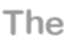 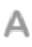 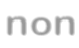 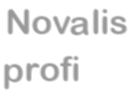 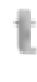 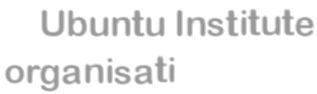 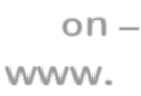 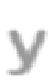 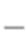 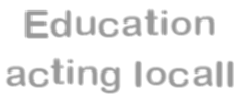 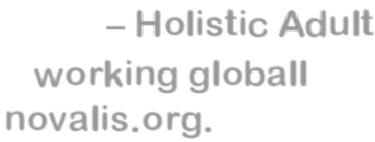 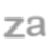 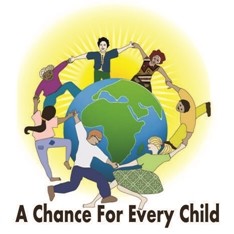 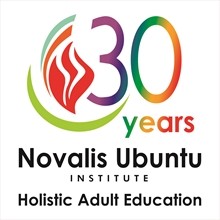 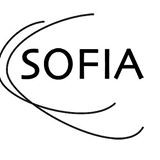 